dans la mer, car c’étaient des pêcheurs. Il leur dit : « Venez à ma suite. Je vous ferai devenir pêcheurs d’hommes. » Aussitôt, laissant leurs filets, ils le suivirent. Jésus avança un peu et il vit Jacques, fils de Zébédée, et son frère Jean, qui étaient dans la barque et réparaient les filets. Aussitôt, Jésus les appela. Alors, laissant dans la barque leur père Zébédée avec ses ouvriers, ils partirent à sa suite.Flash St SatLIENS ET CHEMINS de JANVIER est paru,Prenez-le et partagez-le !Rappel de calendrier (toutes les précisions dans LIENS & CHEMINS) : Dimanche 28 janvier : Déjeuner gastronomique et solidaire. Spécialités turques. Dimanche 4 février : Assemblée paroissiale 202412h30 repas tiré du sac, 13h30 Accueil, 14h15 Assemblée, Fin 16h30 FORMATION en BIOETHIQUE  La paroisse du Perreux-sur-Marne et Alliance VITA proposent 4 soirées (lundi 15/01, lundi 22/01, lundi 29/01, lundi 05/02) sur le thème « Parier sur la vie, est-ce raisonnable ? ». A partir de 20h15. 17 allée de Bellevue. Contact 06 12 26 86 86. TOURNOI DES 6 NATIONS DE RUGBY Vous avez aimé la coupe du monde de rugby et vous avez adoré la vivre à la paroisse ! Le rugby revient pour le tournoi des 6 nations dès le 2 février et comme c'est aussi le jour de la chandeleur, ce sera l'occasion de déguster et partager des crêpes ensemble. Nous vous attendons nombreux pour cette soirée match ou crêpes dans la grande salle paroissiale. Ouverture des portes à 20h30, match à 21h.Dîner possible sur place : Hot-dog, crêpes et cidre. Participation libre sur place.Dans notre communauté paroissiale, des joies, des peines, ...Nous avons dit A-Dieu à Suzanne AVARRE (16/01) – Simone DENIS (18/01)Nous dirons A-Dieu à Pierre HANKIÉ (23/01). Pause à la Source 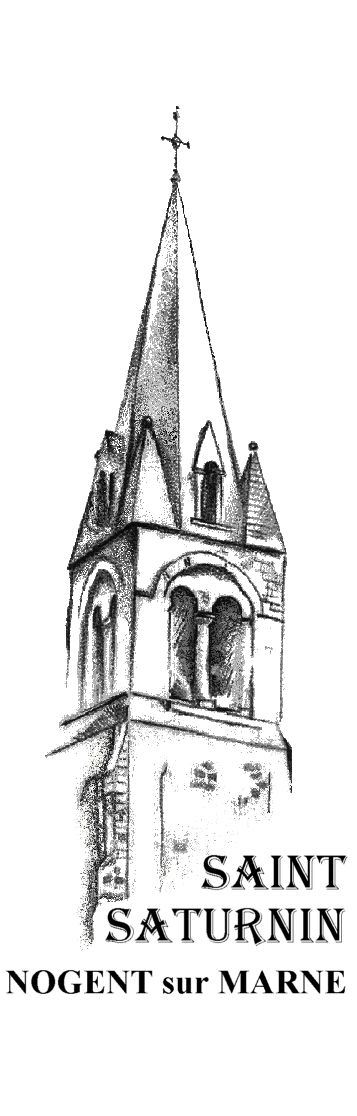 Dimanche 21 janvier 2024 – 3e du temps ordinaire BÀ l’écoute de la Parole de DieuLecture du livre de Jonas (3, 1-5.10) La parole du Seigneur fut adressée de nouveau à Jonas : « Lève-toi, va à Ninive, la grande ville païenne, proclame le message que je te donne sur elle. » Jonas se leva et partit pour Ninive, selon la parole du Seigneur. Or, Ninive était une ville extraordinairement          grande : il fallait trois jours pour la traverser. Jonas la parcourut une journée à peine en proclamant : « Encore quarante jours, et Ninive sera détruite ! » Aussitôt, les gens de Ninive crurent en Dieu. Ils annoncèrent un jeûne, et tous, du plus grand au plus petit, se vêtirent de toile à sac. En voyant leur réaction, et comment ils se détournaient de leur conduite mauvaise, Dieu renonça au châtiment dont il les avait menacés. – Parole du Seigneur.Psaume 24 (25) ℞ Seigneur, enseigne-moi tes chemins.Il est droit, il est bon, le Seigneur,lui qui montre aux pécheurs le chemin.Sa justice dirige les humbles,il enseigne aux humbles son chemin. ℞Lecture de la première lettre de saint Paul apôtre aux Corinthiens (7, 29-31) Frères, je dois vous le dire : le temps est limité. Dès lors, que ceux qui ont une femme soient comme s’ils n’avaient pas de femme, ceux qui pleurent, comme s’ils ne pleuraient pas, ceux qui ont de la joie, comme s’ils n’en avaient pas, ceux qui font des achats, comme s’ils ne possédaient rien, ceux qui profitent de ce monde, comme s’ils n’en profitaient pas vraiment. Car il passe, ce monde tel que nous le voyons. – Parole du Seigneur.EVANGILE de Jésus-Christ selon saint Marc (1, 14-20) Après l’arrestation de Jean le Baptiste, Jésus partit pour la Galilée proclamer l’Évangile de Dieu; il disait :« Les temps sont accomplis : le règne de Dieu est tout proche. Convertissez-vous et croyez à l’Évangile. » Passant le long de la mer de Galilée, Jésus vit Simon et André, le frère de Simon, en train de jeter les filets (suite P.4)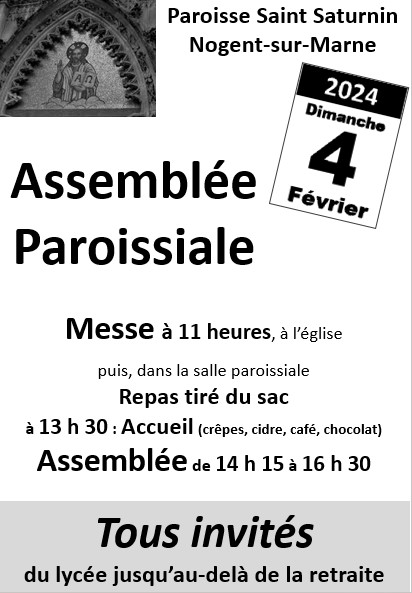 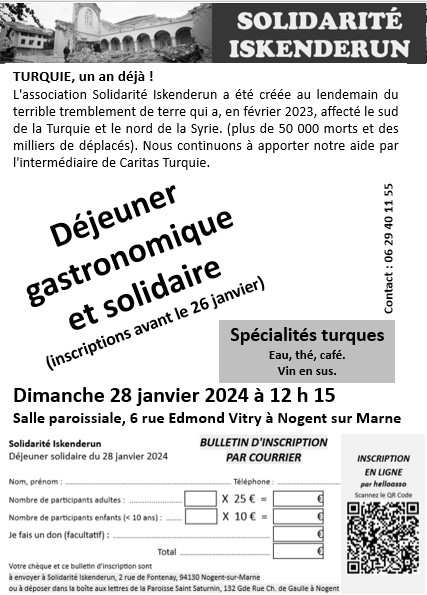 Seigneur, enseigne-moi tes voies,fais-moi connaître ta route. Dirige-moi par ta vérité, enseigne-moi,car tu es le Dieu qui me sauve. ℞ Rappelle-toi, Seigneur, ta tendresse,ton amour qui est de toujours. Dans ton amour, ne m’oublie pas, en raison de ta bonté, Seigneur. ℞ 